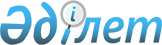 О внесении изменений и дополнений в решение маслихата от 31 декабря 2019 года № 455 "О районном бюджете Карабалыкского района на 2020-2022 годы"
					
			С истёкшим сроком
			
			
		
					Решение маслихата Карабалыкского района Костанайской области от 24 декабря 2020 года № 554. Зарегистрировано Департаментом юстиции Костанайской области 28 декабря 2020 года № 9657. Прекращено действие в связи с истечением срока
      В соответствии со статьей 106 Бюджетного кодекса Республики Казахстан от 4 декабря 2008 года Карабалыкский районный маслихат РЕШИЛ:
      1. Внести в решение маслихата "О районном бюджете Карабалыкского района на 2020-2022 годы" от 31 декабря 2019 года № 455 (опубликовано 15 января 2020 года в Эталонном контрольном банке нормативных правовых актов Республики Казахстан, зарегистрировано в Реестре государственной регистрации нормативных правовых актов под № 8887) следующие изменения и дополнения:
      пункт 1 указанного решения изложить в новой редакции:
      "1. Утвердить районный бюджет Карабалыкского района на 2020-2022 годы согласно приложениям 1, 2 и 3 соответственно, в том числе на 2020 год в следующих объемах:
      1) доходы – 6 554 042,8 тысячи тенге, в том числе по:
      налоговым поступлениям – 1 183 961,0 тысяча тенге;
      неналоговым поступлениям – 16 548,0 тысяч тенге;
      поступлениям от продажи основного капитала – 9087,0 тысяч тенге;
      поступлениям трансфертов – 5 344 446,8 тысяч тенге;
      2) затраты – 6 511 862,7 тысячи тенге;
      3) чистое бюджетное кредитование – 210 265,5 тысяч тенге, в том числе:
      бюджетные кредиты – 246 747,5 тысяч тенге;
      погашение бюджетных кредитов – 36 482,0 тысячи тенге;
      4) сальдо по операциям с финансовыми активами – 81 836,8 тысяч тенге, в том числе: приобретение финансовых активов – 81 836,8 тысяч тенге;
      5) дефицит (профицит) бюджета – - 249 922,2 тысячи тенге;
      6) финансирование дефицита (использование профицита) бюджета 249 922,2 тысячи тенге.";
      пункт 8 указанного решения дополнить подпунктами 26), 27), 28), 29), 30), 31) следующего содержания:
      "26) на установку модульных зданий;
      27) на текущий ремонт кровли административных зданий;
      28) на приобретение товаров для соблюдения санитарно-эпидемиологических требований;
      29) на приобретение модемов и роутеров для учащихся обучающихся на дому;
      30) на оплаты труда учителям в дежурных классах;
      31) для организации дистанционного обучения.";
      приложения 1, 2 к указанному решению изложить в новой редакции, согласно приложениям 1, 2 к настоящему решению.
      2. Настоящее решение вводится в действие с 1 января 2020 года. Районный бюджет Карабалыкского района на 2020 год Районный бюджет Карабалыкского района на 2021 год
					© 2012. РГП на ПХВ «Институт законодательства и правовой информации Республики Казахстан» Министерства юстиции Республики Казахстан
				
      Председатель сессии 

Ж. Ескиндирова

      Исполняющая обязанности секретаря районного маслихата 

Г. Балбаева
Приложение 1
к решению Карабалыкского
районного маслихата
от 24 декабря 2020 года
№ 554Приложение 1
к решению Карабалыкского
районного маслихата
от 31 декабря 2019 года
№ 455
Категория
Категория
Категория
Категория
Категория
Категория
Категория
Сумма, тысяч тенге
Класс
Класс
Класс
Класс
Сумма, тысяч тенге
Подкласс
Подкласс
Подкласс
Сумма, тысяч тенге
Наименование
Сумма, тысяч тенге
I. Доходы
6554042,8
1
1
1
Налоговые поступления
1183961,0
01
Подоходный налог
639943,0
1
Корпоративный подоходный налог
236387,0
2
Индивидуальный подоходный налог
403556,0
03
Социальный налог
333855,0
1
Социальный налог
333855,0
04
Hалоги на собственность
125500,0
1
Hалоги на имущество
125500,0
05
Внутренние налоги на товары, работы и услуги
79334,0
2
Акцизы
3440,0
3
Поступления за использование природных и других ресурсов
67750,0
4
Сборы за ведение предпринимательской и профессиональной деятельности
8144,0
08
Обязательные платежи, взимаемые за совершение юридически значимых действий и (или) выдачу документов уполномоченными на то государственными органами или должностными лицами
5329,0
1
Государственная пошлина
5329,0
2
2
2
Неналоговые поступления
16548,0
01
Доходы от государственной собственности
2148,0
1
Поступления части чистого дохода государственных предприятий
5,0
5
Доходы от аренды имущества, находящегося в государственной собственности
1952,0
7
Вознаграждения по кредитам, выданным из государственного бюджета
170,0
9
Прочие доходы от государственной собственности
21,0
02
Поступления от реализации товаров (работ, услуг) государственными учреждениями, финансируемыми из государственного бюджета
9124,0
1
Поступления от реализации товаров (работ, услуг) государственными учреждениями, финансируемыми из государственного бюджета
9124,0
03
Проведение денег от проведения государственных закупок, организуемых государственными учреждениями, финансируемыми из государственного бюджета
21,0
1
Проведение денег от проведения государственных закупок, организуемых государственными учреждениями, финансируемыми из государственного бюджета
21,0
04
Штрафы, пени, санкции, взыскания, налагаемые государственными учреждениями, финансируемыми из государственного бюджета, а также содержащимися и финансируемыми из бюджета (сметы расходов) Национального Банка Республики Казахстан
1183,0
1
Штрафы, пени, санкции, взыскания, налагаемые государственными учреждениями, финансируемыми из государственного бюджета, а также содержащимися и финансируемыми из бюджета (сметы расходов) Национального Банка Республики Казахстан
1183,0
06
Прочие неналоговые поступления
4072,0
1
Прочие неналоговые поступления
4072,0
3
3
3
Поступления от продажи основного капитала
9087,0
01
Продажа государственного имущества, закрепленного за государственными учреждениями
103,0
1
Продажа государственного имущества, закрепленного за государственными учреждениями
103,0
03
Продажа земли и нематериальных активов
8984,0
1
Продажа земли
8337,0
2
Продажа нематериальных активов
647,0
4
4
4
Поступления трансфертов
5344446,8
01
Трансферты из нижестоящих органов государственного управления
13376,8
3
Трансферты из бюджетов городов районного значения, сел, поселков, сельских округов
13376,8
02
Трансферты из вышестоящих органов государственного управления
5331070,0
2
Трансферты из областного бюджета
5331070,0
Функциональная группа
Функциональная группа
Функциональная группа
Функциональная группа
Функциональная группа
Функциональная группа
Функциональная группа
Сумма, тысяч тенге
Функциональная подгруппа
Функциональная подгруппа
Функциональная подгруппа
Функциональная подгруппа
Сумма, тысяч тенге
Администратор бюджетных программ
Администратор бюджетных программ
Администратор бюджетных программ
Сумма, тысяч тенге
Программа
Программа
Сумма, тысяч тенге
Наименование
Сумма, тысяч тенге
II. Затраты
6511862,7
01
01
01
Государственные услуги общего характера
300518,1
1
Представительные, исполнительные и другие органы, выполняющие общие функции государственного управления
200924,3
112
Аппарат маслихата района (города областного значения)
20296,0
001
Услуги по обеспечению деятельности маслихата района (города областного значения)
20296,0
122
Аппарат акима района (города областного значения)
180628,3
001
Услуги по обеспечению деятельности акима района (города областного значения)
127312,7
003
Капитальные расходы государственного органа
1973,0
113
Целевые текущие трансферты нижестоящим бюджетам
51342,6
2
Финансовая деятельность
27562,6
452
Отдел финансов района (города областного значения)
27562,6
001
Услуги по реализации государственной политики в области исполнения бюджета и управления коммунальной собственностью района (города областного значения)
25712,8
003
Проведение оценки имущества в целях налогообложения
1076,0
010
Приватизация, управление коммунальным имуществом, постприватизационная деятельность и регулирование споров, связанных с этим
773,8
5
Планирование и статистическая деятельность
20495,1
453
Отдел экономики и бюджетного планирования района (города областного значения)
20495,1
001
Услуги по реализации государственной политики в области формирования и развития экономической политики, системы государственного планирования
19306,1
113
Целевые текущие трансферты нижестоящим бюджетам
1189,0
9
Прочие государственные услуги общего характера
51536,1
472
Отдел строительства, архитектуры и градостроительства района (города областного значения)
9468,5
040
Развитие объектов государственных органов
9468,5
492
Отдел жилищно-коммунального хозяйства, пассажирского транспорта, автомобильных дорог и жилищной инспекции района (города областного значения)
42067,6
001
Услуги по реализации государственной политики на местном уровне в области жилищно-коммунального хозяйства, пассажирского транспорта, автомобильных дорог и жилищной инспекции 
17460,7
067
Капитальные расходы подведомственных государственных учреждений и организаций
2800,0
113
Целевые текущие трансферты нижестоящим бюджетам
21806,9
02
02
02
Оборона
10874,1
1
Военные нужды
8231,3
122
Аппарат акима района (города областного значения)
8231,3
005
Мероприятия в рамках исполнения всеобщей воинской обязанности
8231,3
2
Организация работы по чрезвычайным ситуациям
2642,8
122
Аппарат акима района (города областного значения)
2642,8
006
Предупреждение и ликвидация чрезвычайных ситуаций масштаба района (города областного значения)
2642,8
04
04
04
Образование
3219684,0
1
Дошкольное воспитание и обучение
110697,0
464
Отдел образования района (города областного значения)
110697,0
040
Реализация государственного образовательного заказа в дошкольных организациях образования
110697,0
2
Начальное, основное среднее и общее среднее образование
2914280,4
464
Отдел образования района (города областного значения)
2850966,8
003
Общеобразовательное обучение 
2728236,4
006
Дополнительное образование для детей 
122730,4
465
Отдел физической культуры и спорта района (города областного значения)
63313,6
017
Дополнительное образование для детей и юношества по спорту
63313,6
9
Прочие услуги в области образования
194706,6
464
Отдел образования района (города областного значения)
194706,6
001
Услуги по реализации государственной политики на местном уровне в области образования 
20630,8
005
Приобретение и доставка учебников, учебно-методических комплексов для государственных учреждений образования района (города областного значения)
33987,3
015
Ежемесячные выплаты денежных средств опекунам (попечителям) на содержание ребенка-сироты (детей-сирот), и ребенка (детей), оставшегося без попечения родителей
16210,7
067
Капитальные расходы подведомственных государственных учреждений и организаций
104619,8
113
Целевые текущие трансферты нижестоящим бюджетам
19258,0
06
06
06
Социальная помощь и социальное обеспечение
294716,5
1
Социальное обеспечение
59111,5
451
Отдел занятости и социальных программ района (города областного значения)
53541,8
005
Государственная адресная социальная помощь
53541,8
464
Отдел образования района (города областного значения)
5569,7
030
Содержание ребенка (детей), переданного патронатным воспитателям
5569,7
2
Социальная помощь
207262,0
451
Отдел занятости и социальных программ района (города областного значения)
207262,0
002
Программа занятости
64034,3
006
Оказание жилищной помощи
75,2
007
Социальная помощь отдельным категориям нуждающихся граждан по решениям местных представительных органов
25235,9
010
Материальное обеспечение детей-инвалидов, воспитывающихся и обучающихся на дому
1862,1
014
Оказание социальной помощи нуждающимся гражданам на дому
79877,7
017
Обеспечение нуждающихся инвалидов обязательными гигиеническими средствами и предоставление услуг специалистами жестового языка, индивидуальными помощниками в соответствии с индивидуальной программой реабилитации инвалида
8971,0
023
Обеспечение деятельности центров занятости населения
27205,8
9
Прочие услуги в области социальной помощи и социального обеспечения
28343,0
451
Отдел занятости и социальных программ района (города областного значения)
28343,0
001
Услуги по реализации государственной политики на местном уровне в области обеспечения занятости и реализации социальных программ для населения
21928,0
011
Оплата услуг по зачислению, выплате и доставке пособий и других социальных выплат
930,0
050
Обеспечение прав и улучшение качества жизни инвалидов в Республике Казахстан
5485,0
07
07
07
Жилищно-коммунальное хозяйство
1083348,1
1
Жилищное хозяйство
29589,6
472
Отдел строительства, архитектуры и градостроительства района (города областного значения)
2680,0
003
Проектирование и (или) строительство, реконструкция жилья коммунального жилищного фонда
2680,0
492
Отдел жилищно-коммунального хозяйства, пассажирского транспорта, автомобильных дорог и жилищной инспекции района (города областного значения)
26909,6
003
Организация сохранения государственного жилищного фонда
2029,6
004
Обеспечение жильем отдельных категорий граждан
4000,0
070
Возмещение платежей населения по оплате коммунальных услуг в режиме чрезвычайного положения в Республике Казахстан
20880,0
2
Коммунальное хозяйство
1053758,5
472
Отдел строительства, архитектуры и градостроительства района (города областного значения)
1053758,5
058
Развитие системы водоснабжения и водоотведения в сельских населенных пунктах
1053758,5
08
08
08
Культура, спорт, туризм и информационное пространство
310310,9
1
Деятельность в области культуры
111491,9
455
Отдел культуры и развития языков района (города областного значения)
111491,9
003
Поддержка культурно-досуговой работы
111491,9
2
Спорт 
43447,7
465
Отдел физической культуры и спорта района (города областного значения)
30502,7
001
Услуги по реализации государственной политики на местном уровне в сфере физической культуры и спорта
15218,5
005
Развитие массового спорта и национальных видов спорта
14199,2
006
Проведение спортивных соревнований на районном (города областного значения) уровне
80,0
007
Подготовка и участие членов сборных команд района (города областного значения) по различным видам спорта на областных спортивных соревнованиях
1005,0
472
Отдел строительства, архитектуры и градостроительства района (города областного значения)
12945,0
008
Развитие объектов спорта
12945,0
3
Информационное пространство 
95828,3
455
Отдел культуры и развития языков района (города областного значения)
89994,3
006
Функционирование районных (городских) библиотек
75419,2
007
Развитие государственного языка и других языков народа Казахстана
14575,1
456
Отдел внутренней политики района (города областного значения)
5834,0
002
Услуги по проведению государственной информационной политики
5834,0
9
Прочие услуги по организации культуры, спорта, туризма и информационного пространства
59543,0
455
Отдел культуры и развития языков района (города областного значения)
15454,1
001
Услуги по реализации государственной политики на местном уровне в области развития языков и культуры
11435,0
032
Капитальные расходы подведомственных государственных учреждений и организаций
4019,1
456
Отдел внутренней политики района (города областного значения)
44088,9
001
Услуги по реализации государственной политики на местном уровне в области информации, укрепления государственности и формирования социального оптимизма граждан
20501,4
003
Реализация мероприятий в сфере молодежной политики
14221,5
006
Капитальные расходы государственного органа
9000,0
113
Целевые текущие трансферты нижестоящим бюджетам
366,0
09
09
09
Топливно-энергетический комплекс и недропользование
2100,0
1
Топливо и энергетика
2100,0
472
Отдел строительства, архитектуры и градостроительства района (города областного значения)
2100,0
009
Развитие теплоэнергетической системы
2100,0
10
10
10
Сельское, водное, лесное, рыбное хозяйство, особо охраняемые природные территории, охрана окружающей среды и животного мира, земельные отношения
52965,9
1
Сельское хозяйство
24205,2
462
Отдел сельского хозяйства района (города областного значения)
21750,3
001
Услуги по реализации государственной политики на местном уровне в сфере сельского хозяйства
21750,3
473
Отдел ветеринарии района (города областного значения)
2454,9
001
Услуги по реализации государственной политики на местном уровне в сфере ветеринарии
2454,9
6
Земельные отношения
13207,7
463
Отдел земельных отношений района (города областного значения)
13207,7
001
Услуги по реализации государственной политики в области регулирования земельных отношений на территории района (города областного значения)
13207,7
9
Прочие услуги в области сельского, водного, лесного, рыбного хозяйства, охраны окружающей среды и земельных отношений
15553,0
453
Отдел экономики и бюджетного планирования района (города областного значения)
15553,0
099
Реализация мер по оказанию социальной поддержки специалистов
15553,0
11
11
11
Промышленность, архитектурная, градостроительная и строительная деятельность
20003,2
2
Архитектурная, градостроительная и строительная деятельность
20003,2
472
Отдел строительства, архитектуры и градостроительства района (города областного значения)
20003,2
001
Услуги по реализации государственной политики в области строительства, архитектуры и градостроительства на местном уровне
20003,2
12
12
12
Транспорт и коммуникации
796166,9
1
Автомобильный транспорт
795666,9
492
Отдел жилищно-коммунального хозяйства, пассажирского транспорта, автомобильных дорог и жилищной инспекции района (города областного значения)
795666,9
023
Обеспечение функционирования автомобильных дорог 
51191,3
025
Реализация приоритетных проектов транспортной инфраструктуры
744475,6
9
Прочие услуги в сфере транспорта и коммуникаций
500,0
492
Отдел жилищно-коммунального хозяйства, пассажирского транспорта, автомобильных дорог и жилищной инспекции района (города областного значения)
500,0
037
Субсидирование пассажирских перевозок по социально значимым городским (сельским), пригородным и внутрирайонным сообщениям
500,0
13
13
13
Прочие
13662,8
3
Поддержка предпринимательской деятельности и защита конкуренции
13662,8
469
Отдел предпринимательства района (города областного значения)
13662,8
001
Услуги по реализации государственной политики на местном уровне в области развития предпринимательства
13662,8
14
14
14
Обслуживание долга
103,4
1
Обслуживание долга
103,4
452
Отдел финансов района (города областного значения)
103,4
013
Обслуживание долга местных исполнительных органов по выплате вознаграждений и иных платежей по займам из областного бюджета
103,4
15
15
15
Трансферты
407408,8
1
Трансферты
407408,8
452
Отдел финансов района (города областного значения)
407408,8
006
Возврат неиспользованных (недоиспользованных) целевых трансфертов
563,5
016
Возврат, использованных не по целевому назначению целевых трансфертов 
1462,0
038
Субвенции 
384506,0
054
Возврат сумм неиспользованных (недоиспользованных) целевых трансфертов, выделенных из республиканского бюджета за счет целевого трансферта из Национального фонда Республики Казахстан
20877,3
III. Чистое бюджетное кредитование
210265,5
Бюджетные кредиты
246747,5
06
06
06
Социальная помощь и социальное обеспечение
98554,5
9
Прочие услуги в области социальной помощи и социального обеспечения
98554,5
458
Отдел жилищно-коммунального хозяйства, пассажирского транспорта и автомобильных дорог района (города областного значения)
98554,5
088
Кредитование бюджетов города районного значения, села, поселка, сельского округа для финансирования мер в рамках Дорожной карты занятости
98554,5
10
10
10
Сельское, водное, лесное, рыбное хозяйство, особо охраняемые природные территории, охрана окружающей среды и животного мира, земельные отношения
148193,0
9
Прочие услуги в области сельского, водного, лесного, рыбного хозяйства, охраны окружающей среды и земельных отношений
148193,0
453
Отдел экономики и бюджетного планирования района (города областного значения)
148193,0
006
Бюджетные кредиты для реализации мер социальной поддержки специалистов
148193,0
Категория
Категория
Категория
Категория
Категория
Категория
Категория
Сумма, тысяч тенге
Класс
Класс
Класс
Класс
Сумма, тысяч тенге
Подкласс
Подкласс
Подкласс
Сумма, тысяч тенге
Наименование
Сумма, тысяч тенге
5
5
5
Погашение бюджетных кредитов
36482,0
01
Погашение бюджетных кредитов
36482,0
1
Погашение бюджетных кредитов, выданных из государственного бюджета
36482,0
IV. Сальдо по операциям с финансовыми активами
81836,8
Приобретение финансовых активов
81836,8
13
13
13
Прочие
81836,8
9
Прочие
81836,8
492
Отдел жилищно-коммунального хозяйства, пассажирского транспорта, автомобильных дорог и жилищной инспекции района (города областного значения)
81836,8
065
Формирование или увеличение уставного капитала юридических лиц
81836,8
V. Дефицит (профицит) бюджета
-249922,2
VI. Финансирование дефицита (использование профицита) бюджета
249922,2
Категория
Категория
Категория
Категория
Категория
Категория
Категория
Сумма, тысяч тенге
Класс
Класс
Класс
Класс
Сумма, тысяч тенге
Подкласс
Подкласс
Подкласс
Сумма, тысяч тенге
Наименование
Сумма, тысяч тенге
7
7
7
Поступление займов
246747,5
01
Внутренние государственные займы
246747,5
2
Договоры займа
246747,5
Функциональная группа
Функциональная группа
Функциональная группа
Функциональная группа
Функциональная группа
Функциональная группа
Функциональная группа
Сумма, тысяч тенге
Функциональная подгруппа
Функциональная подгруппа
Функциональная подгруппа
Функциональная подгруппа
Сумма, тысяч тенге
Администратор бюджетных программ
Администратор бюджетных программ
Администратор бюджетных программ
Сумма, тысяч тенге
Программа 
Программа 
Сумма, тысяч тенге
Наименование
Сумма, тысяч тенге
16
16
16
Погашение займов
36482,0
1
Погашение займов
36482,0
452
Отдел финансов района (города областного значения)
36482,0
008
Погашение долга местного исполнительного органа перед вышестоящим бюджетом
36482,0
Категория
Категория
Категория
Категория
Категория
Категория
Категория
Сумма, тысяч тенге
Класс
Класс
Класс
Класс
Класс
Класс
Сумма, тысяч тенге
Подкласс
Подкласс
Подкласс
Подкласс
Подкласс
Сумма, тысяч тенге
Наименование
Наименование
Наименование
Наименование
Сумма, тысяч тенге
Используемые остатки бюджетных средств
Используемые остатки бюджетных средств
Используемые остатки бюджетных средств
Используемые остатки бюджетных средств
39656,7
Остатки бюджетных средств
Остатки бюджетных средств
Остатки бюджетных средств
Остатки бюджетных средств
39656,7
Свободные остатки бюджетных средств
Свободные остатки бюджетных средств
Свободные остатки бюджетных средств
Свободные остатки бюджетных средств
39656,7Приложение 2
к решению Карабалыкского
районного маслихата
от 24 декабря 2020 года
№ 554Приложение 2
к решению Карабалыкского
районного маслихата
от 31 декабря 2019 года
№ 455
Категория
Категория
Категория
Категория
Категория
Сумма, тысяч тенге
Класс
Класс
Класс
Класс
Сумма, тысяч тенге
Подкласс
Подкласс
Подкласс
Сумма, тысяч тенге
Наименование
Сумма, тысяч тенге
I. Доходы
4709561,0
1
Налоговые поступления
1300694,0
01
Подоходный налог
658665,0
1
Корпоративный подоходный налог
195595,0
2
Индивидуальный подоходный налог
463070,0
03
Социальный налог
398346,0
1
Социальный налог
398346,0
04
Hалоги на собственность
156902,0
1
Hалоги на имущество
143768,0
3
Земельный налог
1156,0
4
Hалог на транспортные средства
11978,0
05
Внутренние налоги на товары, работы и услуги
81185,0
2
Акцизы
4606,0
3
Поступления за использование природных и других ресурсов
67750,0
4
Сборы за ведение предпринимательской и профессиональной деятельности
8829,0
08
Обязательные платежи, взимаемые за совершение юридически значимых действий и (или) выдачу документов уполномоченными на то государственными органами или должностными лицами
5596,0
1
Государственная пошлина
5596,0
2
Неналоговые поступления
17302,0
01
Доходы от государственной собственности
1818,0
5
Доходы от аренды имущества, находящегося в государственной собственности
1617,0
7
Вознаграждения по кредитам, выданным из государственного бюджета
179,0
9
Прочие доходы от государственной собственности
22,0
02
Поступления от реализации товаров (работ, услуг) государственными учреждениями, финансируемыми из государственного бюджета
10114,0
1
Поступления от реализации товаров (работ, услуг) государственными учреждениями, финансируемыми из государственного бюджета
10114,0
04
Штрафы, пени, санкции, взыскания, налагаемые государственными учреждениями, финансируемыми из государственного бюджета, а также содержащимися и финансируемыми из бюджета (сметы расходов) Национального Банка Республики Казахстан
1788,0
1
Штрафы, пени, санкции, взыскания, налагаемые государственными учреждениями, финансируемыми из государственного бюджета, а также содержащимися и финансируемыми из бюджета (сметы расходов) Национального Банка Республики Казахстан
1788,0
06
Прочие неналоговые поступления
3582,0
1
Прочие неналоговые поступления
3582,0
3
Поступления от продажи основного капитала
9087,0
01
Продажа государственного имущества, закрепленного за государственными учреждениями
103,0
1
Продажа государственного имущества, закрепленного за государственными учреждениями
103,0
03
Продажа земли и нематериальных активов
8984,0
1
Продажа земли
8337,0
2
Продажа нематериальных активов
647,0
4
Поступления трансфертов 
3382478,0
02
Трансферты из вышестоящих органов государственного управления
3382478,0
2
Трансферты из областного бюджета
3382478,0
Функциональная группа
Функциональная группа
Функциональная группа
Функциональная группа
Функциональная группа
Сумма, тысяч тенге
Функциональная подгруппа
Функциональная подгруппа
Функциональная подгруппа
Функциональная подгруппа
Сумма, тысяч тенге
Администратор бюджетных программ
Администратор бюджетных программ
Администратор бюджетных программ
Сумма, тысяч тенге
Программа
Программа
Сумма, тысяч тенге
Наименование
Сумма, тысяч тенге
II. Затраты
4709561,0
01
Государственные услуги общего характера
331307,3
1
Представительные, исполнительные и другие органы, выполняющие общие функции государственного управления
123552,0
112
Аппарат маслихата района (города областного значения)
20152,0
001
Услуги по обеспечению деятельности маслихата района (города областного значения)
20152,0
122
Аппарат акима района (города областного значения)
103400,0
001
Услуги по обеспечению деятельности акима района (города областного значения)
103400,0
2
Финансовая деятельность
23401,0
452
Отдел финансов района (города областного значения)
23401,0
001
Услуги по реализации государственной политики в области исполнения бюджета и управления коммунальной собственностью района (города областного значения)
21620,0
003
Проведение оценки имущества в целях налогообложения
1109,0
010
Приватизация, управление коммунальным имуществом, постприватизационная деятельность и регулирование споров, связанных с этим
672,0
5
Планирование и статистическая деятельность
18414,0
453
Отдел экономики и бюджетного планирования района (города областного значения)
18414,0
001
Услуги по реализации государственной политики в области формирования и развития экономической политики, системы государственного планирования
18414,0
9
Прочие государственные услуги общего характера
165940,3
472
Отдел строительства, архитектуры и градостроительства района (города областного значения)
151209,3
040
Развитие объектов государственных органов
151209,3
492
Отдел жилищно-коммунального хозяйства, пассажирского транспорта, автомобильных дорог и жилищной инспекции района (города областного значения)
14731,0
001
Услуги по реализации государственной политики на местном уровне в области жилищно-коммунального хозяйства, пассажирского транспорта, автомобильных дорог и жилищной инспекции
14731,0
02
Оборона
13652,0
1
Военные нужды
9793,0
122
Аппарат акима района (города областного значения)
9793,0
005
Мероприятия в рамках исполнения всеобщей воинской обязанности
9793,0
2
Организация работы по чрезвычайным ситуациям
3859,0
122
Аппарат акима района (города областного значения)
3859,0
006
Предупреждение и ликвидация чрезвычайных ситуаций масштаба района (города областного значения)
3859,0
04
Образование
2565779,0
1
Дошкольное воспитание и обучение
69534,0
464
Отдел образования района (города областного значения)
69534,0
040
Реализация государственного образовательного заказа в дошкольных организациях образования
69534,0
2
Начальное, основное среднее и общее среднее образование
2333538,0
464
Отдел образования района (города областного значения)
2273560,0
003
Общеобразовательное обучение 
2168322,0
006
Дополнительное образование для детей 
105238,0
465
Отдел физической культуры и спорта района (города областного значения)
59978,0
017
Дополнительное образование для детей и юношества по спорту
59978,0
9
Прочие услуги в области образования
162707,0
464
Отдел образования района (города областного значения)
162707,0
001
Услуги по реализации государственной политики на местном уровне в области образования 
22466,0
005
Приобретение и доставка учебников, учебно-методических комплексов для государственных учреждений образования района (города областного значения)
33670,0
015
Ежемесячные выплаты денежных средств опекунам (попечителям) на содержание ребенка-сироты (детей-сирот), и ребенка (детей), оставшегося без попечения родителей
15166,0
022
Выплата единовременных денежных средств казахстанским гражданам, усыновившим (удочерившим) ребенка (детей)-сироту и ребенка (детей), оставшегося без попечения родителей
213,0
067
Капитальные расходы подведомственных государственных учреждений и организаций
91192,0
06
Социальная помощь и социальное обеспечение
197268,0
1
Социальное обеспечение
18329,0
451
Отдел занятости и социальных программ района (города областного значения)
13303,0
005
Государственная адресная социальная помощь
13303,0
464
Отдел образования района (города областного значения)
5026,0
030
Содержание ребенка (детей), переданного патронатным воспитателям
5026,0
2
Социальная помощь
153950,0
451
Отдел занятости и социальных программ района (города областного значения)
153950,0
002
Программа занятости
36729,0
006
Оказание жилищной помощи
783,0
007
Социальная помощь отдельным категориям нуждающихся граждан по решениям местных представительных органов
20927,0
010
Материальное обеспечение детей-инвалидов, воспитывающихся и обучающихся на дому
1504,0
014
Оказание социальной помощи нуждающимся гражданам на дому
62028,0
017
Обеспечение нуждающихся инвалидов обязательными гигиеническими средствами и предоставление услуг специалистами жестового языка, индивидуальными помощниками в соответствии с индивидуальной программой реабилитации инвалида
5541,0
023
Обеспечение деятельности центров занятости населения
26438,0
9
Прочие услуги в области социальной помощи и социального обеспечения
24989,0
451
Отдел занятости и социальных программ района (города областного значения)
24989,0
001
Услуги по реализации государственной политики на местном уровне в области обеспечения занятости и реализации социальных программ для населения
24488,0
011
Оплата услуг по зачислению, выплате и доставке пособий и других социальных выплат
501,0
07
Жилищно-коммунальное хозяйство
444659,2
1
Жилищное хозяйство
1654,0
492
Отдел жилищно-коммунального хозяйства, пассажирского транспорта, автомобильных дорог и жилищной инспекции района (города областного значения)
1654,0
003
Организация сохранения государственного жилищного фонда
1654,0
2
Коммунальное хозяйство
443005,2
472
Отдел строительства, архитектуры и градостроительства района (города областного значения)
443005,2
058
Развитие системы водоснабжения и водоотведения в сельских населенных пунктах
443005,2
08
Культура, спорт, туризм и информационное пространство
272818,0
1
Деятельность в области культуры
103416,0
455
Отдел культуры и развития языков района (города областного значения)
103416,0
003
Поддержка культурно-досуговой работы
103416,0
2
Спорт 
36432,0
465
Отдел физической культуры и спорта района (города областного значения)
36432,0
001
Услуги по реализации государственной политики на местном уровне в сфере физической культуры и спорта
15230,0
005
Развитие массового спорта и национальных видов спорта
14779,0
006
Проведение спортивных соревнований на районном (города областного значения) уровне
1979,0
007
Подготовка и участие членов сборных команд района (города областного значения) по различным видам спорта на областных спортивных соревнованиях
4444,0
3
Информационное пространство 
89179,0
455
Отдел культуры и развития языков района (города областного значения)
85017,0
006
Функционирование районных (городских) библиотек
68386,0
007
Развитие государственного языка и других языков народа Казахстана
16631,0
456
Отдел внутренней политики района (города областного значения)
4162,0
002
Услуги по проведению государственной информационной политики
4162,0
9
Прочие услуги по организации культуры, спорта, туризма и информационного пространства
43791,0
455
Отдел культуры и развития языков района (города областного значения)
13266,0
001
Услуги по реализации государственной политики на местном уровне в области развития языков и культуры
13266,0
456
Отдел внутренней политики района (города областного значения)
30525,0
001
Услуги по реализации государственной политики на местном уровне в области информации, укрепления государственности и формирования социального оптимизма граждан
19841,0
003
Реализация мероприятий в сфере молодежной политики
10684,0
10
Сельское, водное, лесное, рыбное хозяйство, особо охраняемые природные территории, охрана окружающей среды и животного мира, земельные отношения
60069,0
1
Сельское хозяйство
23942,0
462
Отдел сельского хозяйства района (города областного значения)
23942,0
001
Услуги по реализации государственной политики на местном уровне в сфере сельского хозяйства
23942,0
6
Земельные отношения
15518,0
463
Отдел земельных отношений района (города областного значения)
15518,0
001
Услуги по реализации государственной политики в области регулирования земельных отношений на территории района (города областного значения)
15518,0
9
Прочие услуги в области сельского, водного, лесного, рыбного хозяйства, охраны окружающей среды и земельных отношений
20609,0
453
Отдел экономики и бюджетного планирования района (города областного значения)
20609,0
099
Реализация мер по оказанию социальной поддержки специалистов
20609,0
11
Промышленность, архитектурная, градостроительная и строительная деятельность
22387,0
2
Архитектурная, градостроительная и строительная деятельность
22387,0
472
Отдел строительства, архитектуры и градостроительства района (города областного значения)
22387,0
001
Услуги по реализации государственной политики в области строительства, архитектуры и градостроительства на местном уровне
22387,0
12
Транспорт и коммуникации
516654,3
1
Автомобильный транспорт
514449,3
492
Отдел жилищно-коммунального хозяйства, пассажирского транспорта, автомобильных дорог и жилищной инспекции района (города областного значения)
514449,3
023
Обеспечение функционирования автомобильных дорог 
63626,0
025
Реализация приоритетных проектов транспортной инфраструктуры
450823,3
9
Прочие услуги в сфере транспорта и коммуникаций
2205,0
492
Отдел жилищно-коммунального хозяйства, пассажирского транспорта, автомобильных дорог и жилищной инспекции района (города областного значения)
2205,0
037
Субсидирование пассажирских перевозок по социально значимым городским (сельским), пригородным и внутрирайонным сообщениям
2205,0
13
Прочие
12683,0
3
Поддержка предпринимательской деятельности и защита конкуренции
11683,0
469
Отдел предпринимательства района (города областного значения)
11683,0
001
Услуги по реализации государственной политики на местном уровне в области развития предпринимательства
11683,0
9
Прочие
1000,0
452
Отдел финансов района (города областного значения)
1000,0
012
Резерв местного исполнительного органа района (города областного значения)
1000,0
15
Трансферты
370078,0
1
Трансферты
370078,0
452
Отдел финансов района (города областного значения)
370078,0
038
Субвенции
370078,0
III. Чистое бюджетное кредитование
-36482,0
Категория
Категория
Категория
Категория
Категория
Сумма, тысяч тенге
Класс
Класс
Класс
Класс
Сумма, тысяч тенге
Подкласс
Подкласс
Подкласс
Сумма, тысяч тенге
Наименование
Сумма, тысяч тенге
5
Погашение бюджетных кредитов
36482,0
01
Погашение бюджетных кредитов
36482,0
1
Погашение бюджетных кредитов, выданных из государственного бюджета
36482,0
IV. Сальдо по операциям с финансовыми активами
0,0
Приобретение финансовых активов
0,0
V. Дефицит (профицит) бюджета
36482,0
VI. Финансирование дефицита (использование профицита) бюджета
-36482,0
Функциональная группа
Функциональная группа
Функциональная группа
Функциональная группа
Функциональная группа
Сумма, тысяч тенге
Функциональная подгруппа
Функциональная подгруппа
Функциональная подгруппа
Функциональная подгруппа
Сумма, тысяч тенге
Администратор бюджетных программ
Администратор бюджетных программ
Администратор бюджетных программ
Сумма, тысяч тенге
Программа 
Программа 
Сумма, тысяч тенге
Наименование
Сумма, тысяч тенге
16
Погашение займов
36482,0
1
Погашение займов
36482,0
452
Отдел финансов района (города областного значения)
36482,0
008
Погашение долга местного исполнительного органа перед вышестоящим бюджетом
36482,0